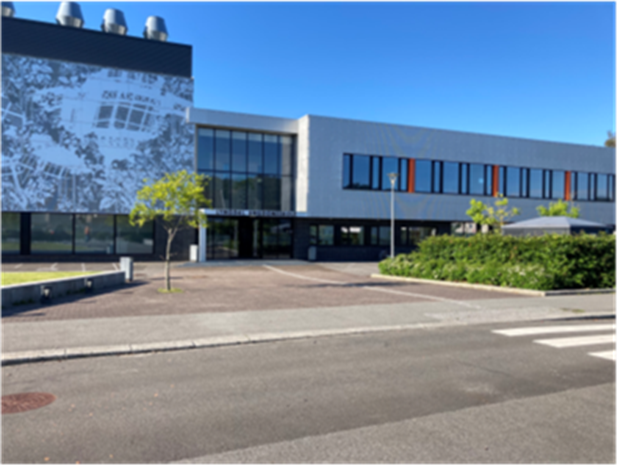 Til:
Elin Korsveien, Elise Camilla Suvatne, Mary-Ann Skårdal, Tone Dyrstad Larsen, Pia Skurve, Markus Dragland, Mikal EierslandInnkalling til SMU/SU møte , tirsdag 30.11.21  kl. 19.30 på Lyngdal ungdomsskole.1   	Velkommen ved leder, Elin Korsveien2   	Opprop 3  	Godkjenne saksliste 

SMU-saker:4   	Elevrådsarbeid - saker - arbeid med skolemiljøet v/ elevrådsleder og nestleder	Elevenes skolemiljø – «Aktiviteter i friminuttene  - Lyngdal ungdomsskole»
	Elevskap – hærverk på skap og hengelåser --- 
	Ønske om jente- og guttegrupper som sosiallærer organiserer og gjennomfører
SU-saker5	Litt info. Fra FAU møtet som hadde besøk av politiet v/ Tonje Søvik. V/ Fau leder
6	Lærernormen – tilbakemelding vedr. tilsetting av nye lærere7	Innkjøp: Nye lærebøker: Engelsk, Naturfag, Matematikk, nye PCer , Smartboard i klasserommene begynner å fungere dårlig og trenger å  skiftes ut etter hver -  8	Fem nye elever begynte på ungdomsskolen etter høstferien – veldig hyggelig.
Flere klasser med 30 elever – klasserommene «fylle opp» beregnet for 30 elever.9	MOT. Orientering om mot-ressursen10	Alternativt skoletilbud til elever som trenger et «praktisk-pedagogisk avbrekk» ila en periode i skoleåret..?
Hva har vi på skole-  og kommune nivå?11	Diverse.  	Denne innkallingen kan dere også finne på skolens hjemmeside:

November 21
Mvh
Terje Litland
rektor

